Вода в ёмкости – всё ли под контролем?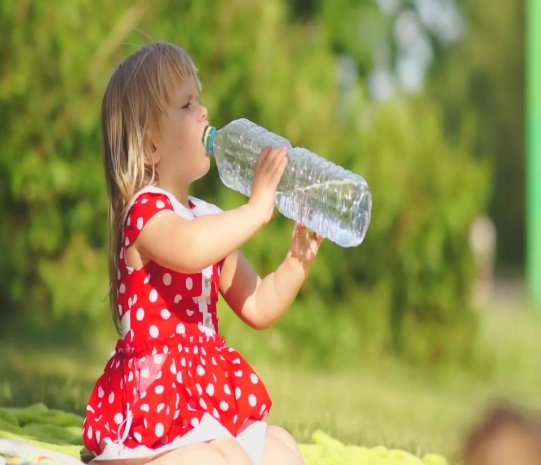      В июле 2017 года специалистами отдела за условиями воспитания  и обучения Североуральского  филиала ФБУЗ «Центр гигиены и эпидемиологии» была направлена  информация по 6 территориям:  в Свердловской области в г. Североуральск, г. Ивдель, п. Пелым г. Краснотурьинск и г. Карпинск, г. Волчанск  для обеспечения  контроля воды  расфасованной  в ёмкости, которая  используется  для организации питьевого режима  в образовательных организациях, поступающая в учреждения с пребыванием детей     на соответствия требованиям санитарно – гигиеническим нормативам.	   Многие такую информацию восприняли  скептически….. сопроводительные  документы на руках зав. производства и кладовщика, зачем лабораторный контроль?..               07.07.2017 году проводился лабораторный контроль воды  расфасованной  в ёмкости образовательного учреждения на поднадзорной территории, была отобрана   -    "Артезианская вода "NIAGARA"" не соответствует требованиям СанПиН 2.1.4.1116-02 "Питьевая вода. Гигиенические требования к качеству воды, расфасованной в емкости. Контроль качества" по показателям: Глюкозоположительные колиформные бактерии,Общие колиформные бактерии .Для справки        Глюкозоположительные колиформные бактерии и Общие колиформные бактерии, так называемые фекальные бактерии  - это штаммы кишечной палочки из кишечника этих животных являются опасными и вызывают острые воспалительные процессы в ЖКТ.        На основании вышеизложенного специалисты отдела за условиями воспитания и обучения Североуральского  филиал ФБУЗ  «ЦГи Э» считают   уместным   усилить  контроль  за качеством  воды  расфасованной  в ёмкости, которая  используется  для организации питьевого режима  в образовательных организациях на соответствия требованиям санитарно – гигиеническим нормативам, предназначенной для массового потребления в питании детей дошкольного и школьного возраста, посещающих образовательные учреждения всех видов. При этом не предоставляется возможности оценить качество  кипячёной воды, так срок годности её 3 часа согласно санитарного законодательства, а лабораторный контроль  этой воды не осуществляется.       Кроме того необходимо помнить, что в соответствии с Методическими  указаниями  по внедрению и применению санитарно-эпидемиологических правил и нормативов СанПиН 2.1.4.1116-02 "Питьевая вода. Гигиенические требования к качеству воды, расфасованной в емкости. Контроль качества" Изменение 1 к МУ 2.1.4.1184-03:в соответствии  с п. 5.6. В каждой партии готовой продукции обязательному контролю подлежат следующие показатели:- органолептические (запах, привкус, цветность, водородный показатель);- микробиологические (ОМЧ при 37°С; ОКБ; ГКБ);- содержание реагентов, используемых для консервации и обеззараживания.в соответствии  с п. 5.6.1. Определение ОМЧ при 22° и 37°С проводят по методу, указанному в приложении 7 (согласно МУ 2.1.4.1184-03) .в соответствии  с п. 5.6.2. Определение общих и глюкозоположительных колиформных бактерий (ОКБ и ГКБ) проводят ускоренным методом (приложение 8).в соответствии  с п. 5.7. При периодическом анализе готовой продукции (не реже одного раза в месяц) дополнительно к контролируемым показателям, указанным в п.5.6, проводят контроль по следующим показателям:- органолептические (мутность);- обобщенный (перманганатная окисляемость);- микробиологические (ОМЧ при 22°С, Pseudomonas aeruginosa).И напоследок:  «Глоток воды открывает двери рая»…, Североуральский   филиал ФБУЗ  «ЦГи Э»  открывает свои двери для исследования за качеством воды и других факторов,  как  для юридических лиц, так и  для простого обывателя.Вода – красота и здоровье  всей природы, а кто здоров, тот и молод!Помощник врача по общей гигиенеГаппасова А.В.(26.07.2017 года) - ЗОЖПоказательРезультатнормаГлюкозоположительные колиформные бактерии10отсутствие в 300 млОбщие колиформные бактерии10отсутствие в 300 мл